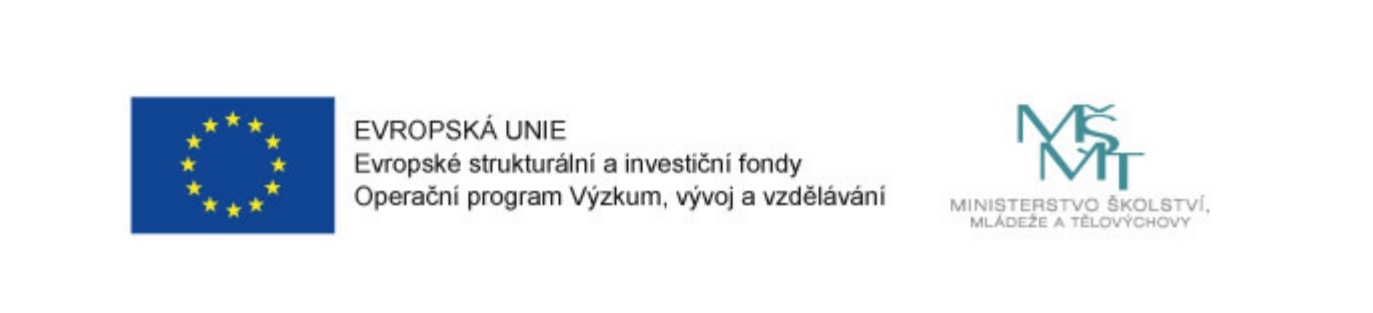 Naše škola je zapojena v dotačním programu Podpora škol formou projektů zjednodušeného vykazování z Operačního programu Výzkum, vývoj a vzdělávání.Název projektu: Šablony II – ZŠ KerharticePředpokládané datum zahájení: 1. 9. 2019
Předpokládané datum ukončení: 31.8.2021
Předpokládaná doba trvání (v měsících): 24Tento projekt je spolufinancován Evropskou unií. Specifikace  projektu:Vzdělávání  pedagogických  pracovníků  ZŠ - DVPPCílem aktivity je podpořit profesní růst pedagogických pracovníků pomocí dlouhodobéhoa průběžného vzdělávání, které bude probíhat formou absolvování vzdělávacího programu akreditovaného v systému DVPP.Klub pro žáky ZŠ – čtenářský klub Cílem je realizace klubu pro žáky ZŠ a formou volnočasové aktivity získat znalosti, dovednosti                         a kompetence, které se promítají  i do povinné složky vzdělávání žáků.Aktivita umožňuje vedle rozvoje žáků i profesní rozvoj pedagogických pracovníků.Klub pro žáky ZŠ – klub zábavné logiky a deskových herCílem je realizace klubu pro žáky ZŠ formou volnočasové aktivity, která vede k rozvoji klíčových kompetencí žáků.Doučování  žáků ZŠ ohrožených školním neúspěchemCílem aktivity je podpořit  žáky z  prostředí sociálně znevýhodněného ,kulturně odlišného  a žáky ohrožené  školním neúspěchem prostřednictvím možnosti doučování.Aktivita může napomoci podpořit zvládnutí standardů daných RVP pro základní vzdělávání.Projektový den ve školeCílem této aktivity je rozvoj kompetencí pedagogických pracovníků v oblasti přípravy a vedení projektové výuky, která vede k rozvoji osobních a sociálních kompetencí žáků.Aktivita zdůrazňuje praktickou využitelnost poznatků, mezipředmětovou spolupráci s využitím kreativních metod výuky.Projektový den mimo školuCílem aktivity  je rozvoj kompetencí pedagogických pracovníků v oblasti přípravy a vedení projektové výuky, která vede k rozvoji osobních a sociálních kompetencí žáků.Aktivita zahrnuje např.  metody kooperativního učení, vedení  k samostatnosti, rozvoj kritického myšlení.